WATCH TV EVERYWHERE Available to all active Glandorf Telephone Company, Inc. Video subscribers.Log on to wtve.net     This screen will appear: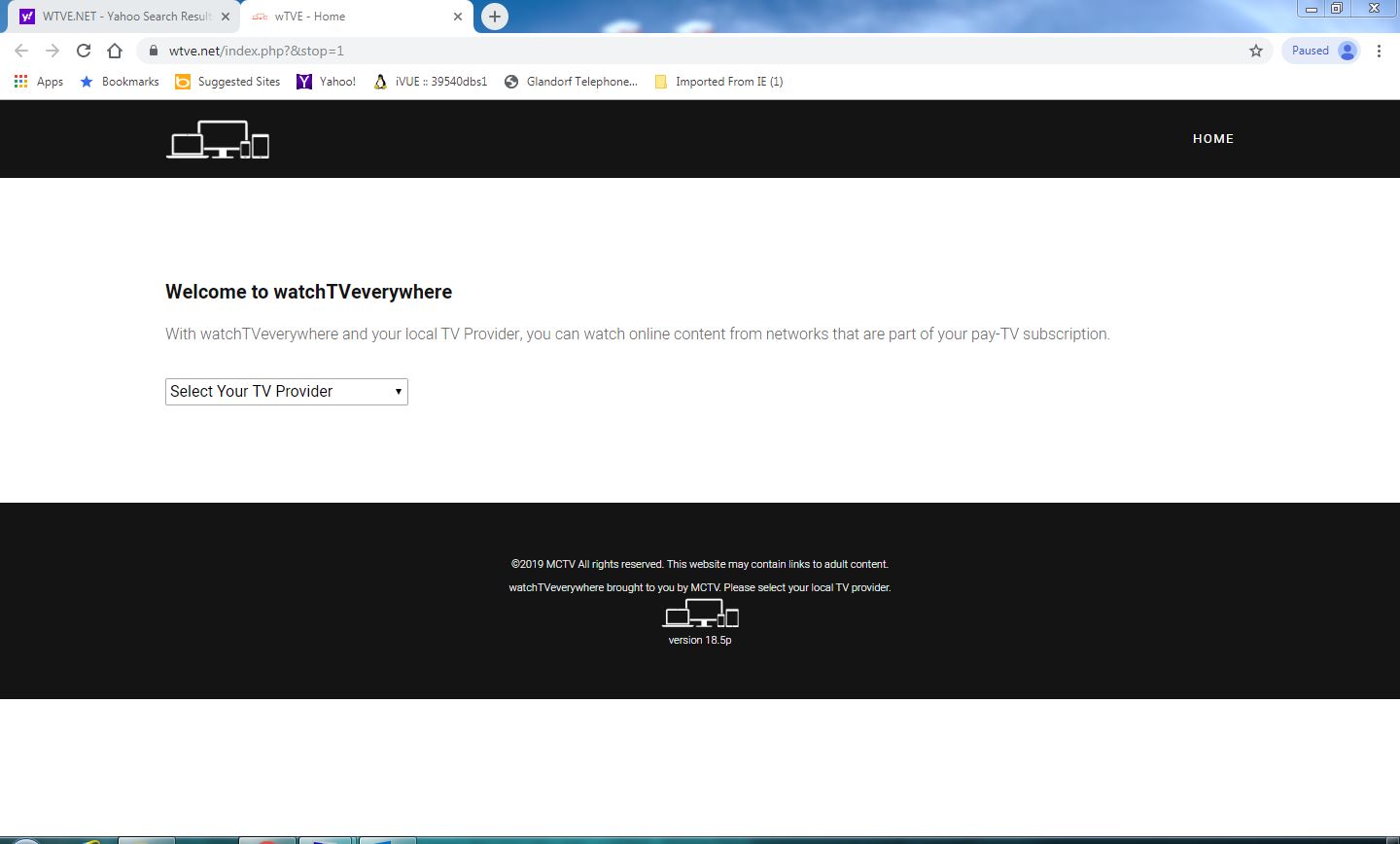 Choose Glandorf Telephone Company, Inc.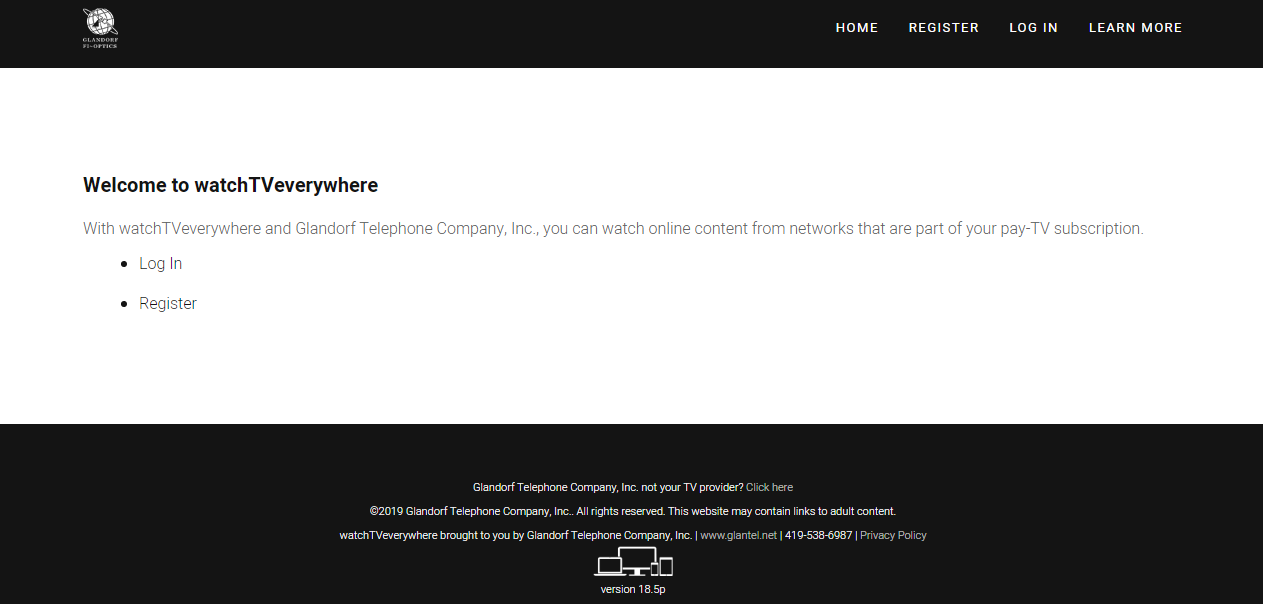 Click Register for the first time.  You will need your current account number from your Glandorf Telephone Company, Inc. Bill.  You will put in a valid email address and create a password.More channels will be added as they become available.